PENGARUH PENAMBAHAN JAMUR TIRAM PUTIH  (Pleurotus ostreatus) DAN KONSENTRASI PENSTABIL TERHADAP KARAKTERISTIK PATTY IKAN PATIN (Pangasius sp.)Diajukan untuk Memenuhi Syarat Sidang Sarjana Jurusan Teknologi PanganOleh :Nurul Fauziah 12.302.0197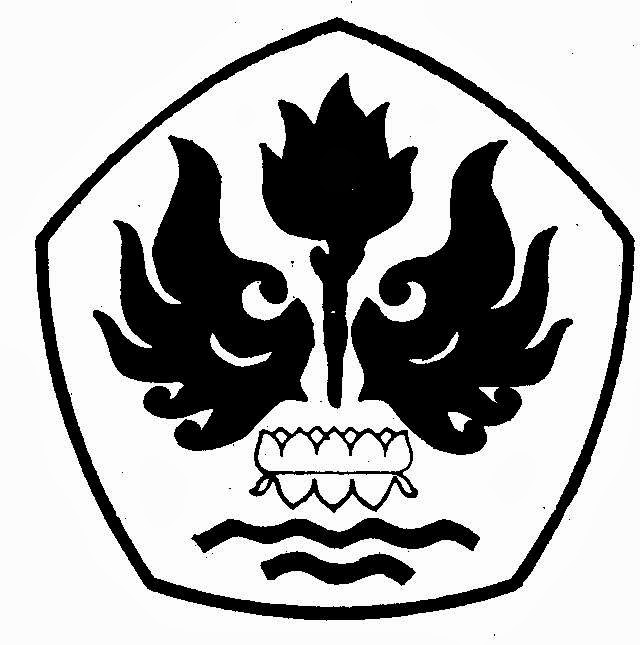 JURUSAN TEKNOLOGI PANGANFAKULTAS TEKNIKUNIVERSITAS PASUNDANBANDUNG2017ARTIKEL